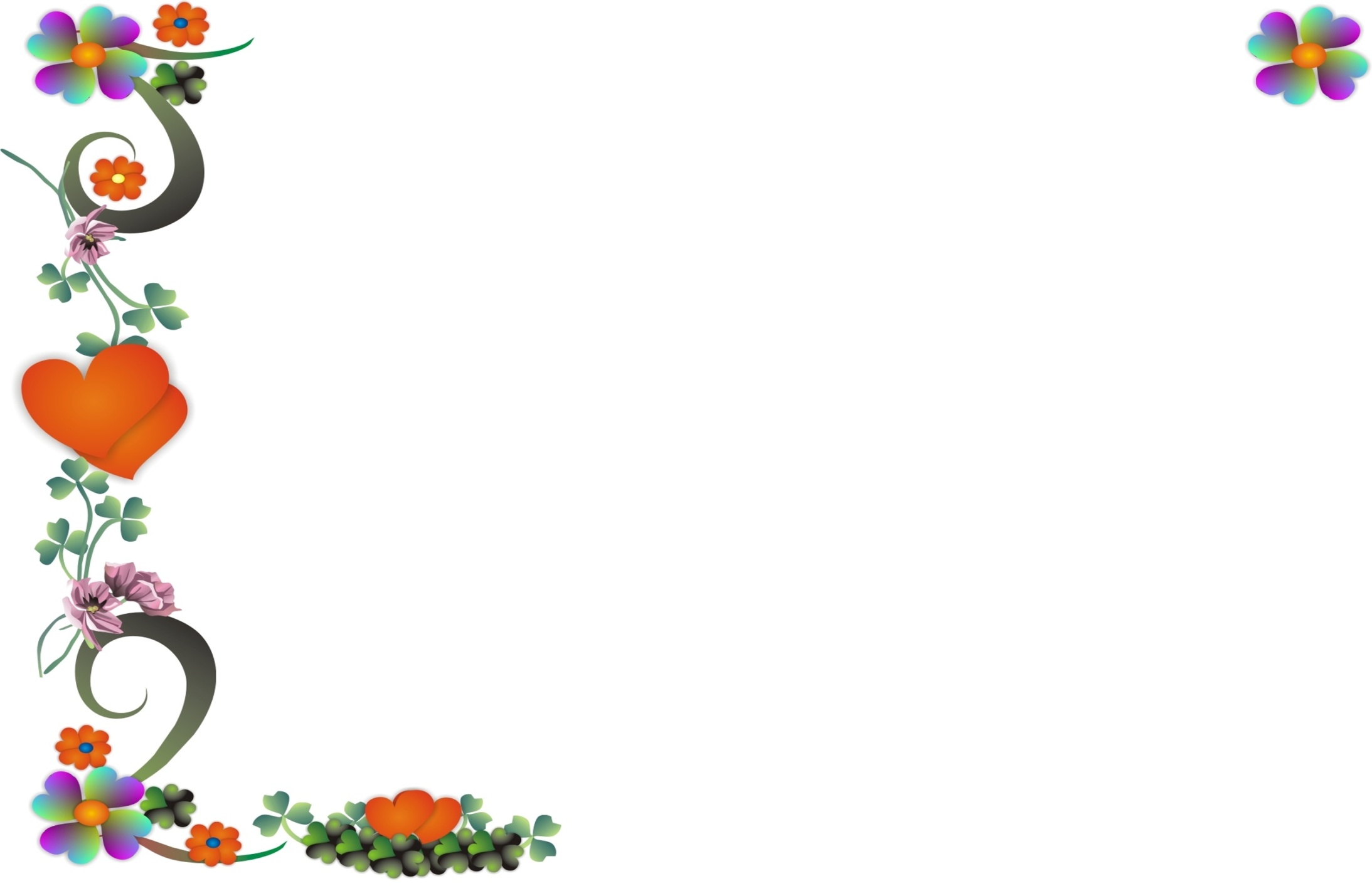 January 2025SUNMONTUEWEDTHUFRISAT293031123456789101112131415161718192021222324252627282930311Notes:Notes:Jan 01New Year's Day Jan 27Australia DayFebruary 2025SUNMONTUEWEDTHUFRISAT262728293031123456789101112131415161718192021222324252627281Notes:Notes:March 2025SUNMONTUEWEDTHUFRISAT2324252627281234567891011121314151617181920212223242526272829303112345Notes:Notes:Mar 03Labour Day (WA)Mar 10Canberra Day (ACT)Mar 10Eight Hours Day (TAS)Mar 10Labour Day (VIC)April 2025SUNMONTUEWEDTHUFRISAT3031123456789101112131415161718192021222324252627282930123Notes:Notes:Apr 18Good FridayApr 20Easter SundayApr 21Easter MondayApr 25Anzac DayMay 2025SUNMONTUEWEDTHUFRISAT2728293012345678910111213141516171819202122232425262728293031Notes:Notes:May 05May Day (NT)June 2025SUNMONTUEWEDTHUFRISAT12345678910111213141516171819202122232425262728293012345Notes:Notes:Jun 02Western Australia Day (WA)Jun 09Queen's Birthday (Most region)July 2025SUNMONTUEWEDTHUFRISAT29301234567891011121314151617181920212223242526272829303112Notes:Notes:August 2025SUNMONTUEWEDTHUFRISAT272829303112345678910111213141516171819202122232425262728293031123456Notes:Notes:Aug 04Picnic Day (NT)September 2025SUNMONTUEWEDTHUFRISAT311234567891011121314151617181920212223242526272829301234Notes:Notes:Sep 29Queen's Birthday (WA)October 2025SUNMONTUEWEDTHUFRISAT282930123456789101112131415161718192021222324252627282930311Notes:Notes:Oct 06Labour Day (Most Region)Oct 06Queen's Birthday (QLD)November 2025SUNMONTUEWEDTHUFRISAT262728293031123456789101112131415161718192021222324252627282930123456Notes:Notes:December 2025SUNMONTUEWEDTHUFRISAT3012345678910111213141516171819202122232425262728293031123Notes:Notes:Dec 25Christmas DayDec 26Boxing DayDec 31New Year's Eve